Unnati is a One stop shop for your  business needs, dedicated to helping
people and entrepreneurs, easily start, and manage their business, at a
nominal cost, managed by experienced, ex. Bankers, and Financial Experts to provide a comprehensive range of services. Our mission is to provide
one-click access to individuals & businesses for all their legal & professional needs.


ONE PERSON COMPANY(OPC)

One Person Company is a Company registered with ONLY ONE PERSON as its shareholder. One Person Company is unique concept in India for doing business. As name suggest need single member to form a company. With minimum capital 1 LAKHS 

Package contains

   - One DIN
   - One DSC (Class-2)
   - Name Search & Approval
   - ROC Registration Fees
   - PAN & TAN
   - Drafting of MOA & AOA
   - Company Identification Number (CIN)
   - MSME Certificate (Optional)
   
Documents Required For One Person Company(OPC)(All Soft Copy)

   1. One Passport size photograph of Director & Nominee.
   2. Self-Attested PAN card copy of Director & Nominee.
   3. Self- Attested Proof of Identity (Like-Voter ID, Passport, Driving
   License, Aadhar Card)of Director & Nominee.
   4. Business address proof (Electricity Bill, Telephone Bill, Property,
   Gas Bill Tax Bill) any one Director.
   5. If Rented Business (Rent Agreement Copy) or if own (sell deed)
   6. Company Name (1 to 6 Names)
   7. Company Service or object or product Name

Procedure for Incorporation of One Person Company(OPC)

   - Apply for DSC (Digital Signature Certificate) director & Nominee.(1-
   Day)
   - Apply for Director Identification Number (DIN). (1- Day)
   - Apply for the Company Name ( 1- Day)
   - Document preparation (DIR-2, INC-9, MOA, AOA, and NOC) by us for the
   Incorporation and send you for Sign. ( 1- Day)
   - Received Document from you and Filing of e-forms with ROC (Registrar
   of Companies) and Payment of ROC Fees & Stamp Duty. ( 1- Day)
   - Verification of documents / forms by ROC and Issue of Certificate of
   Incorporation by ROC (2- day)
   - Sending you company Certificate Kit

ADVANTAGES OF ONE PERSON COMPANY(OPC)

   - The Most important advantages of one person company can raise funds
   through venture capitals,
   financial institutions, angel investors etc.
   - There is only one minimum Director required and one nominee
   required. Hence, it didn’t
   need to find another Director to start One Person Company.
   - One Person Company has a separate identity and the owner has a limited
   Company.
   - One Person Company have to face little amount of compliance
   burden, because it focus on its own areas.
   -

CHARGES: Charges of package is 7500
Timeline:15 days

PAYMENT OPTION IMPS/NEFT/RTGS/CASH/CHEQUE
ICICI BANK
Current Account: UNNATI CONSULTANTS
Number: 628105501185
Bank: ICICI Bank Ltd.
Branch: HAZRATGANJ LUCKNOW
IFSC Code: ICIC0006281


After making the payment, please email me the scanned copy of the payment
acknowledgement/receipt for our records.

WHAT YOU HAVE TO DO
Make payment, send us the above mentioned documents through mail mail
id unnatilucknow@gmail.com <unnatilucknow@gmail.com> or whats up on
7525903222,your work is over, our team will take charge till the certificate
is completed and delivered to you
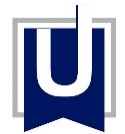 6/468, VINEET KHAND GOMTINAGAR LUCKNOW7525903222unnatilucknow@gmail.comwww.unnaticonsultants.com